Federal Govenment Credit Card Order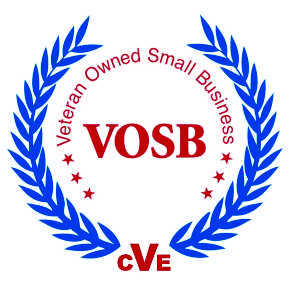 GSA Contract Number: GS-03F-0192VCardholder’s Name and Information (as it appears on the credit card statement)Federal Govenment Credit Card OrderGSA Contract Number: GS-03F-0192VCardholder’s Name and Information (as it appears on the credit card statement)Federal Govenment Credit Card OrderGSA Contract Number: GS-03F-0192VCardholder’s Name and Information (as it appears on the credit card statement)Federal Govenment Credit Card OrderGSA Contract Number: GS-03F-0192VCardholder’s Name and Information (as it appears on the credit card statement)Federal Govenment Credit Card OrderGSA Contract Number: GS-03F-0192VCardholder’s Name and Information (as it appears on the credit card statement)Federal Govenment Credit Card OrderGSA Contract Number: GS-03F-0192VCardholder’s Name and Information (as it appears on the credit card statement)Federal Govenment Credit Card OrderGSA Contract Number: GS-03F-0192VCardholder’s Name and Information (as it appears on the credit card statement)Federal Govenment Credit Card OrderGSA Contract Number: GS-03F-0192VCardholder’s Name and Information (as it appears on the credit card statement)Federal Govenment Credit Card OrderGSA Contract Number: GS-03F-0192VCardholder’s Name and Information (as it appears on the credit card statement)Federal Govenment Credit Card OrderGSA Contract Number: GS-03F-0192VCardholder’s Name and Information (as it appears on the credit card statement)Federal Govenment Credit Card OrderGSA Contract Number: GS-03F-0192VCardholder’s Name and Information (as it appears on the credit card statement)Federal Govenment Credit Card OrderGSA Contract Number: GS-03F-0192VCardholder’s Name and Information (as it appears on the credit card statement)Federal Govenment Credit Card OrderGSA Contract Number: GS-03F-0192VCardholder’s Name and Information (as it appears on the credit card statement)Federal Govenment Credit Card OrderGSA Contract Number: GS-03F-0192VCardholder’s Name and Information (as it appears on the credit card statement)Federal Govenment Credit Card OrderGSA Contract Number: GS-03F-0192VCardholder’s Name and Information (as it appears on the credit card statement)Federal Govenment Credit Card OrderGSA Contract Number: GS-03F-0192VCardholder’s Name and Information (as it appears on the credit card statement)Please charge my: Visa MasterCard American Express  Card #     Please charge my: Visa MasterCard American Express  Card #     Please charge my: Visa MasterCard American Express  Card #     Please charge my: Visa MasterCard American Express  Card #     Please charge my: Visa MasterCard American Express  Card #     Please charge my: Visa MasterCard American Express  Card #     Please charge my: Visa MasterCard American Express  Card #     Please charge my: Visa MasterCard American Express  Card #     Please charge my: Visa MasterCard American Express  Card #     Please charge my: Visa MasterCard American Express  Card #     Please charge my: Visa MasterCard American Express  Card #     Please charge my: Visa MasterCard American Express  Card #     Please charge my: Visa MasterCard American Express  Card #     Please charge my: Visa MasterCard American Express  Card #     Please charge my: Visa MasterCard American Express  Card #     CVC#     Expiration Date:      Expiration Date:      Expiration Date:      Amount Authorized (US $):      Amount Authorized (US $):      Amount Authorized (US $):      Amount Authorized (US $):      Amount Authorized (US $):      Amount Authorized (US $):      Amount Authorized (US $):      Todays Date:      Todays Date:      Todays Date:      Todays Date:      Todays Date:      Todays Date:      Name as it appears on Credit Card:      Name as it appears on Credit Card:      Name as it appears on Credit Card:      Name as it appears on Credit Card:      Name as it appears on Credit Card:      Name as it appears on Credit Card:      Name as it appears on Credit Card:      Name as it appears on Credit Card:      Name as it appears on Credit Card:      Name as it appears on Credit Card:      Name as it appears on Credit Card:      Name as it appears on Credit Card:      Name as it appears on Credit Card:      Name as it appears on Credit Card:      Name as it appears on Credit Card:      Name as it appears on Credit Card:      Address:      Address:      Address:      Address:      Address:      Address:      Address:      Address:      Address:      Address:      Address:      Address:      Address:      Address:      Address:      Address:      City:      City:      City:      City:      State:   State:   State:   Zip/Postal Code:      Zip/Postal Code:      Zip/Postal Code:      Zip/Postal Code:      Zip/Postal Code:      Country:      Country:      Country:      Country:      Phone Number:      Phone Number:      Phone Number:      Phone Number:      Phone Number:      Phone Number:      Phone Number:      Fax Number:      Fax Number:      Fax Number:      Fax Number:      Fax Number:      Fax Number:      Fax Number:      Fax Number:      Fax Number:      Card Holders Email Address:      Card Holders Email Address:      Card Holders Email Address:      Card Holders Email Address:      Card Holders Email Address:      Card Holders Email Address:      Card Holders Email Address:      Card Holders Email Address:      Card Holders Email Address:      Card Holders Email Address:      Card Holders Email Address:      Card Holders Email Address:      Card Holders Email Address:      Card Holders Email Address:      Card Holders Email Address:      Card Holders Email Address:      *Authorized Signature: ________________________________________________________________________Note: By signing above, you are authorizing Appenx, Inc, to debit your Credit Card for the authorized amount listed above.*Authorized Signature: ________________________________________________________________________Note: By signing above, you are authorizing Appenx, Inc, to debit your Credit Card for the authorized amount listed above.*Authorized Signature: ________________________________________________________________________Note: By signing above, you are authorizing Appenx, Inc, to debit your Credit Card for the authorized amount listed above.*Authorized Signature: ________________________________________________________________________Note: By signing above, you are authorizing Appenx, Inc, to debit your Credit Card for the authorized amount listed above.*Authorized Signature: ________________________________________________________________________Note: By signing above, you are authorizing Appenx, Inc, to debit your Credit Card for the authorized amount listed above.*Authorized Signature: ________________________________________________________________________Note: By signing above, you are authorizing Appenx, Inc, to debit your Credit Card for the authorized amount listed above.*Authorized Signature: ________________________________________________________________________Note: By signing above, you are authorizing Appenx, Inc, to debit your Credit Card for the authorized amount listed above.*Authorized Signature: ________________________________________________________________________Note: By signing above, you are authorizing Appenx, Inc, to debit your Credit Card for the authorized amount listed above.*Authorized Signature: ________________________________________________________________________Note: By signing above, you are authorizing Appenx, Inc, to debit your Credit Card for the authorized amount listed above.*Authorized Signature: ________________________________________________________________________Note: By signing above, you are authorizing Appenx, Inc, to debit your Credit Card for the authorized amount listed above.*Authorized Signature: ________________________________________________________________________Note: By signing above, you are authorizing Appenx, Inc, to debit your Credit Card for the authorized amount listed above.*Authorized Signature: ________________________________________________________________________Note: By signing above, you are authorizing Appenx, Inc, to debit your Credit Card for the authorized amount listed above.*Authorized Signature: ________________________________________________________________________Note: By signing above, you are authorizing Appenx, Inc, to debit your Credit Card for the authorized amount listed above.*Authorized Signature: ________________________________________________________________________Note: By signing above, you are authorizing Appenx, Inc, to debit your Credit Card for the authorized amount listed above.*Authorized Signature: ________________________________________________________________________Note: By signing above, you are authorizing Appenx, Inc, to debit your Credit Card for the authorized amount listed above.*Authorized Signature: ________________________________________________________________________Note: By signing above, you are authorizing Appenx, Inc, to debit your Credit Card for the authorized amount listed above.Ship To:Ship To:Ship To:Ship To:Ship To:Ship To:Ship To:Ship To:Ship To:Ship To:Ship To:Ship To:Ship To:Ship To:Ship To:Ship To:Name:      Name:      Name:      Name:      Name:      Name:      Company:      Company:      Company:      Company:      Company:      Company:      Company:      Company:      Company:      Company:      Address:      Address:      Address:      Address:      Address:      Address:      Address:      Address:      Address:      Address:      Address:      Address:      Address:      Address:      Address:      Address:      City:      City:      City:      City:      City:      State:   State:   Zip/Postal Code:      Zip/Postal Code:      Zip/Postal Code:      Zip/Postal Code:      Zip/Postal Code:      Zip/Postal Code:      Country:      Country:      Country:      Phone Number:      Phone Number:      Phone Number:      Phone Number:      Phone Number:      Phone Number:      Phone Number:      Phone Number:      Fax Number:      Fax Number:      Fax Number:      Fax Number:      Fax Number:      Fax Number:      Fax Number:      Fax Number:      Special Instructions:      Special Instructions:      Special Instructions:      Special Instructions:      Special Instructions:      Special Instructions:      Special Instructions:      Special Instructions:      Special Instructions:      Special Instructions:      Special Instructions:      Special Instructions:      Special Instructions:      Special Instructions:      Special Instructions:      Special Instructions:      Participating Dealer:Participating Dealer:Participating Dealer:Participating Dealer:Participating Dealer:Participating Dealer:Participating Dealer:Participating Dealer:Participating Dealer:Participating Dealer:Participating Dealer:Participating Dealer:Participating Dealer:Participating Dealer:Participating Dealer:Participating Dealer:Name:      Name:      Name:      Name:      Name:      Name:      Company:      Company:      Company:      Company:      Company:      Company:      Company:      Company:      Company:      Company:      Address:      Address:      Address:      Address:      Address:      Address:      Address:      Address:      Address:      Address:      Address:      Address:      Address:      Address:      Address:      Address:      City:      City:      City:      City:      City:      State:   State:   Zip/Postal Code:      Zip/Postal Code:      Zip/Postal Code:      Zip/Postal Code:      Zip/Postal Code:      Zip/Postal Code:      Country:      Country:      Country:      Phone Number:      Phone Number:      Phone Number:      Phone Number:      Phone Number:      Phone Number:      Phone Number:      Fax Number:      Fax Number:      Fax Number:      Fax Number:      Fax Number:      Fax Number:      Fax Number:      Fax Number:      Fax Number:      P.O. Number:      P.O. Number:      P.O. Number:      P.O. Number:      P.O. Number:      P.O. Date:      P.O. Date:      P.O. Date:      P.O. Date:      Email Address:      Email Address:      Email Address:      Email Address:      Email Address:      Email Address:      Email Address:      Appenx Signage:Appenx Signage:Appenx Signage:Appenx Signage:Appenx Signage:Appenx Signage:Appenx Signage:Appenx Signage:Appenx Signage:Appenx Signage:Appenx Signage:Appenx Signage:Appenx Signage:Appenx Signage:Appenx Signage:Appenx Signage:ItemQtyProduct # / Quote # / Invoice # / See attached listing / DescriptionProduct # / Quote # / Invoice # / See attached listing / DescriptionProduct # / Quote # / Invoice # / See attached listing / DescriptionProduct # / Quote # / Invoice # / See attached listing / DescriptionProduct # / Quote # / Invoice # / See attached listing / DescriptionProduct # / Quote # / Invoice # / See attached listing / DescriptionProduct # / Quote # / Invoice # / See attached listing / DescriptionProduct # / Quote # / Invoice # / See attached listing / DescriptionProduct # / Quote # / Invoice # / See attached listing / DescriptionUnit PriceUnit PriceUnit PriceExtended PriceExtended Price1$     $     $     $     $     2$     $     $     $     $     3$     $     $     $     $     4$     $     $     $     $     5$     $     $     $     $     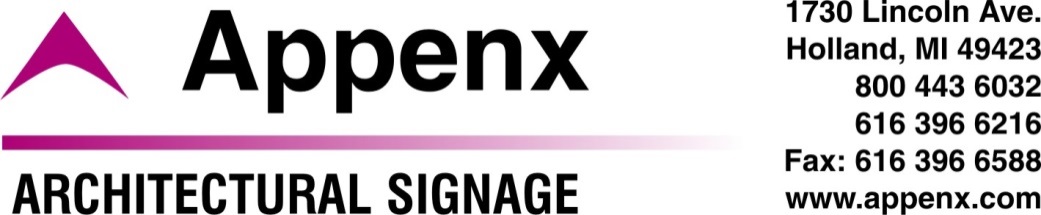 Subtotal:    Subtotal:    Subtotal:    $     $     Installation:Installation:Installation:$     $     Prepay:Prepay:Prepay:$     $     Shipping:4% of net/Min $9.00Shipping:4% of net/Min $9.00Shipping:4% of net/Min $9.00$     $     Total:Total:Total:$     $     